ПОЗИВ ЗА ПОДНОШЕЊЕ ПОНУДА У МЕЂУНАРОДНОМ ОТВОРЕНОМ ПОСТУПKУ ЗА ЈАВНУ НАБАВКУНАУЧНО-ТЕХНОЛОШКИ ПАРК У НИШУ, ИЗВОЂЕЊЕ РАДОВА НА ИЗГРАДЊИ НОВЕ ЗГРАДЕ БР. ИОП/13-2018/РДРепублика Србија је закључила уговор о кредиту са Европском инвестиционом банком за финансирање пројекта „Истраживање и развој у јавном сектору“ и намерава да део средстава из овог кредита искористи за плаћања по уговору за потпројекат: Научно-технолошки парк у Нишу, Извођење радова на изградњи нове зграде, у складу са Водичем за набавку Европске инвестиционе банке.На основу члана 7. став 1. тачка 2а) Закона о јавним набавкама („Сл. гласник РС бр. 124/2012, 14/2015 и 68/2015“), а складу са Законом о потврђивању финансијског уговора FI N. 25.497 (RS) између Европске инвестиционе банке и Републике Србије („Службени гласник РС“ – Међународни уговори“, број 5/10) закљученим дана 4. марта 2010. године у Београду, Канцеларија за управљање јавним улагањима, као Наручилац, покреће међународни отворени поступак јавне набавке чији је предмет: Научно-технолошки парк у Нишу, Извођење радова на изградњи нове зграде, број набавке ИОП/13-2018/РД (IOP/13-2018/RD) и позива сва заинтересована лица која испуњавају обавезне услове за учествовање у тендерској процедури да поднесу понуде.Процењена вредност набавке је 8.750.000 ЕУР без ПДВ.Очекивани датум почетка радова је август 2018. године.Ознака из општег речника набавке:  45000000	Грађевински радови	Кратак опис радова:
Изградња објекта Научно-технолошког парка у Нишу, спратности По+П+3, бруто површине надземних етажа 10.625,37 м² и подземне етаже бруто површине 3352,22 м², планирана је на катастарској парцели 1929/6 КО Ниш – Црвени крст површине 9.429 м². Предметна парцела је лоцирана у ближој околини високошколских установа и објеката за задовољење студентског стандарда.Објекат је пројектован у стилу савремене архитектуре, са применом модерних материјала и система, чиме се у знатној мери доприноси добрим енергетским карактеристикама објекта. Пројектовани објекат испуњава захтев Правилника о енергетској ефикасности зграда. Садржај:Подрумска етажа је вишефункционални простор са претежном функцијом подземне гараже, капацитета 75 паркинг места, која се простире испод целог објекта, са техничким просторијама, два  степенишна простора, два лифтовска хола са укупно три путничка лифта  и са додатим садржајем попут фитнес клуба са припадајућим санитарним чвором. Приземље је “отворено продором” постављеним попречно у односу на подужну фасадну раван. Светла висина приземља (пословни део) износи 5,40м до око 5,70м. У приземљу је пројектована сала за састанке са рестораном и кухињом, showroom и пратеће  техничке и санитарне просторије, као и степенишни простори и лифтови. На галерији су пројектоване канцеларије, ресторанска галерија, showroom,  и пратеће  техничке и санитарне просторије, као и степенишни простор и лифтови. Спратови 1, 2 и 3 - Пословни простор-канцеларије, чајна кухиња, трпезарија, тераса, санитарни чворови, техничке просторије, степениште и лифтови.Подношење понуде са варијантама није дозвољено. Уговор ће бити закључен са најповољнијим понуђачем у међународном отвореном поступку јавне набавке.Реализација уговора се очекује у периоду од августа 2018. до октобра 2019. године (искључујући Период за извештавање о недостацима).Критеријум за избор најповољније понуде је најнижа понуђена цена.Право да учествују у овом међународном отвореном поступку јавне набавке имају сва заинтересована лица која испуњавају обавезне услове за учествовање у тендерској процедури. Понуђачи су дужни да доставе доказе о испуњавању услова за учешће, на начин на који је то прописано Конкурсном документацијом.Услови које сваки понуђач треба да испуни, као и начин на који се доказује испуњеност услова одређени су Конкурсном документацијом.Додатне информације о набавци, могу се добити од Канцеларије за управљање јавним улагањима, Београд, путем електронске поште на адресу: procurement.rd@pim.gov.rs.Конкурсна документација је доступна на енглеском језику, осим документације која представља Пројекат за извођење, која је дата на српском језику.Конкурсна документација ће бити доступна за преузимање сваком заинтересованом лицу путем интернет странице наручиоца: http://www.obnova.gov.rs/english/public-procurement Све понуде морају да садрже Тендерску гаранцију банке у износу од 100.000 Евра или еквивалентан износ у конвертибилној валути Српски динар (РСД) добијен применом средњег курса Народне Банке Србије на дан плаћања. Тендерска гаранција банке мора да буде важећа најмање тридесет (30) дана након истека рока важности Понуде.Тендерска гаранција банке, као и гаранција авансног плаћања и гаранција за добро извршење посла које је изабрани понуђач обавезан да достави након закључења уговора, морају, да буду потврђене од стране домаће банке прихватљиве за наручиоца односно извођач ће бити обавезан да уз гаранције стране банке обезбеди и супергаранције (контрагаранције) прихватљиве домаће  банке.Све банкарске гаранције морају бити неопозиве, без приговора, безусловне и плативе на први позив.Период важности понуда је најмање 120 календарских дана од дана који је крајњи рок за подношење понуда. У случају да се укаже потреба Наручилац ће организовати предтендерски састанак и посету локацији о чему ће сва заинтересована лица бити благовремено обавештена писаним путем и то објављивањем обавештења путем интернет странице наручиоца: http://www.obnova.gov.rs/english/public-procurement and http://www.obnova.gov.rs/cirilica/javne-nabavke .Понуде морају да буду достављене у канцеларију која се налази на следећој адреси, не касније од 18. јуна 2018. године у 11.00 часова: Канцеларија за управљање јавним улагањима,улица Немањина бр. 22-26, Београд, писарница Управе за заједничке послове републичких органа.Понуде се дају у складу са процедуром ”две коверте”, при којој се и техничке и финансијске понуде подносе заједно, али у одвојеним ковертама. Техничке понуде се прве отварају и евалуирају у погледу саобразности. Потом се отварају финансијске коверте само технички подобних понуда.Понуде морају да буду достављене у запечаћеној коверти са следећим назнакама: ,,Понуда за јавну набавку Научно-технолошки парк у Нишу, Извођење радова на изградњи нове зграде, број набавке ИОП/13-2018/РД (IOP/13-2018/RD)″ лично или путем поште на горепоменутој адреси најкасније до 18. јуна 2018. године до 11:00 часова.Понуде које стигну после рока наведеног у претходном ставу сматраће се неблаговременим. Неблаговремене понуде се неће отварати и по окончању поступка отварања ће бити враћене понуђачу, са назнаком да је понуда поднета неблаговремено.Отварање техничког дела понуда ће се обавити истога дана, 18. јуна 2018. године у 13:00 часова на адреси: ул. Крунска 58, Београд у присуству представника оних понуђача који се одлуче да присуствују отварању понуда, уз достављено пуномоћје за учешће у поступку отварања понуда. Отварање финансијског дела понуда обавиће се након извршеног прегледа техничког дела понуда. Наручилац ће свим понуђачима који су поднели понуде доставити образложену Одлуку о квалификованости понуђача, као и позив квалификованим понуђачима да учествују у отварању финансијских понуда.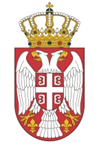 ВЛАДА  РЕПУБЛИКE СРБИЈEKанцеларија за управљање јавним улагањимакао наручилацобјављује